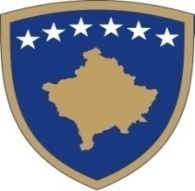 Republika e KosovësRepublika Kosova - Republic of KosovoQeveria - Vlada – GovernmentMinistria e Infrastruktures- Ministarstvo za Infrastrukturu - Ministry of InfrastructureBazuar në nenin 12, paragrafi 4 të Ligjit Nr. 03/ L -149 për Shërbimin Civil të Republikës së Kosovës, dhe në Ligjin Nr. 04/L-077PërMarrëdhëniet e Detyrimeve, me qëllim të ofrimit të shërbimeve të veçanta, bën:Na osnovu člana 12, stav 4. Zakona br. 03/L-143 o civilnoj službi Republike Kosovo i Zakona br. 04/L-077 o obligacionim odnosima, sa ciljem pružanja posebnih usluga, vrši sledeće:Shpallje të Konkursit Publikpër Marrëveshje për Shërbime  të VeçantaObjavljivanje javnog konkursaza sporazum o posebnim uslugamaDetyrat dhe përgjegjësitë Kujdeset dhe është përgjegjëse për ruajtjen, kompletimin dhe klasifikimin e të gjitha ligjeve, rregulloreve, udhëzimeve, shkresave dhe tërë dokumentacionit tjetër në kuadër të Departamentit - Divizionit;Pranon dhe regjistron të gjitha shkresat dhe dokumentet e ndryshme të cilat vijnë në adresen  e Departamentit si dhe bënë dorëzimin e tyre brenda departamentit dhe dorëzimin e të gjitha shkresave dhe dokumentacionit tjetër të adresuar jashtë departamentit;      Pranon thirrjet telefonike dhe dërgesat tjera të adresuara në adresë të Departamentit si dhe bënë aranzhimin e takimeve të ndryshme për nevojat e Departamentit - Divizionit;Bënë evidentimin e nevojave të Divizionit - Departamentit për të gjitha llojet e materialit dhe në bashkëpunim me shërbimin e kursimit, përkujdeset për furnizimin e Departamentit me materialin e duhur;Bënë hartimin e raporteve javore dhe periodike mbi punën e Departamentit - Divizionit të InspektimitKryen dhe detyra tjera në mbarëvajtjen e punëve të Divizionit – Departamentit të InspektimitDužnosti i odgovornosti Vodi računa i ima odgovornost za čuvanje, kompletiranje i klasifikaciju svih zakona, uredaba, uputstva, spisa i celokupne ostale dokumentacije u okviru Odeljenja – Divizije;Prima i registruje sva spisa i različitu dokumentaciju koja dolazi na adresu Odeljenja i vrši njihovo dostavljanje unutar Odeljenja i dostavljanje svih spisa i ostale dokumentacije koja je poslata izvan odeljenja;      Prima telefonske pozive i druge pošiljke koje su upućene na adresu Odeljenja i vrši organizaciju raznih sastanaka za potrebe Odeljenja – Divizije;Vrši evidentiranje potreba Divizije – Odeljenja za sve vrste materijala i u saradnji sa štednom službom vodi računa o snabdevanju Odeljenja odgovarajućim materijalom;Vrši izradu nedeljnih i periodičnih izveštaja o radu Odeljenja – Divizije za inspekciju Obavlja i druge zadatke za vršenje poslova Divizije – Odeljenja za inspekcijuKualifikimet për këtë vend pune:Diplomë e Shkollës niveli bachelorShkathtësitë kompjuterike (Windows, Outlook, Microsoft Works/Office, Excel, Internet)Potrebne kvalifikacije:•	Diploma osnovnih studija - bachellor;•	Računarske veštine (Windows, Outlook, Microsoft Works/Office, Excel, Internet), Kushtet e pjesëmarrjes në konkurs:Të drejtë aplikimi kanë të gjithë Qytetarët e Republikës së Kosovës të moshës madhore të cilët kanë zotësi të plotë për të vepruar,  janë në posedim të drejtave civile dhe politike, kanë përgatitjen e nevojshme arsimore dhe aftësinë profesionale për kryerjen e detyrave dhe të cilët kanë aftësitë fizike që kërkohen për pozitën përkatëse.Aktet ligjore dhe nënligjore që e rregullojnë rekrutimin: Përzgjedhja bëhet në pajtim me nenin 12 paragrafi 4 të Ligjit Nr. 03/L-149 të Shërbimit Civil të Republikës së Kosovës, Ligjin Nr. 04/L-077,Për Marrëdhëniet e Detyrimeve.  Në këtë konkurs zbatohet një procedurë e thjeshtësuar e rekrutimit.Procedurat e konkurrimit: Procedura e konkurrimit është e hapur për kandidatët e jashtëm. Paraqitja e kërkesave:Marrja dhe dorëzimi i aplikacioneve: Ministria e Infrastruktures/Divizioni për Burime Njerëzore, zyra nr. A204 kati II, ndërtesa e ish Germise,” Sheshi Nëna Terezë”, Prishtinë, ose mund të shkarkohen në ueb-faqen www.mi-ks.netPër informata më të hollësishme mund ta kontaktoni  Divizionine Burimeve Njerëzore. Tel. 038 200 28 547, prej orës 8:00 – 16:00. Konkursi mbetet i hapur 8 ditë kalendarike, nga dita e publikimit, që nga data: 28.04.2018 deri më 05.05.2018, që konsiderohet dita e fundit e mbylljes së konkursit.Aplikacionet e dërguara me postë, të cilat mbajnë vulën postare mbi dërgesën e bërë ditën e fundit të afatit për aplikim, do të konsiderohen të vlefshme dhe do të merren në shqyrtim nëse arrijnë brenda 2 ditësh; aplikacionet që arrijnë pas këtij afati dhe aplikacionet e mangëta refuzohen. Aplikacionit i bashkëngjiten kopjet e dokumentacionit për kualifikimin, përvojën dhe dokumentacionet e tjera të nevojshme që kërkon vendi i punës, për të cilin konkurrohet. Aplikacionet e dorëzuara nuk kthehen! Kandidatët e përzgjedhur në listën e ngushtë do të ftohen në intervistë nëpërmjet telefonit. Ministria e Infrastruktures, mirëpret aplikacionet nga të gjithë personat e gjinisë mashkullore dhe femërore, nga të gjitha komunitetet.Uslovi učestvovanja na konkursu:Pravo na apliciranje imaju svi građani Republike Kosova, odrasle osobe koje u potpunosti su sposobni da deluju, da poseduju građanska i politička prava, imaju potrebnu obrazovnu pripremu kao i stručnu sposobnost da obavljaju dužnosti i koji imaju fizičke sposobnosti koji se zahtevaju za dotični položaj.Zakoni i podzakonski akti koji uređuju regrutovanje: Selekcija se vrši u skladu sa članom 12. stava 4. Zakona br. 03/L-149 o civilnoj službi Republike Kosova, Zakona br. 04/L-077 o obligacionim odnosima. Za ovoj konkurs će se sprovodi jednostavan postupak regrutovanja.Postupci za konkurisanje: Konkurs je otvoren za sve osobe van službe. Podnošenje aplikacija:Prijem i dostava aplikacija: Ministarstvo za infrastrukturu/ Sektor za ljudske resurse, kancelarija br. A204 II. sprat, bivša zgrada „Grmije“, Trg Majke Tereze, Priština ili se može preuzeti sa veb stranice www.mi-ks.netZa detaljnije informacije kontaktirajte Sektor za ljudske resurse.Tel. 038 200 28 549, od 8.00 do 16.00 časova.Konkurs ostaje otvoren 8. kalendarskih dana, od dana objavljivanja, tj. od 28.04..2018 do 05.05.2018, koji se smatra poslednji dan konkursa.Aplikacije poslate putem pošte, koje na pošiljci imaju na poštanskom žigu poslednji dan za apliciranje smatraće se važeće i razmotriti će se ako stignu u roku od 2 dana; aplikacije koje stignu nakon ovog roka kao i nepotpune aplikacije će se odbiti.Aplikaciji priložiti kopije dokumentacije za kvalifikaciju, o iskustvo i ostalu potrebnu dokumentaciju zahtevana za radno mestu, za koje se konkuriše.Dostavljene aplikacije se ne vraćaju!Odabrani kandidati u uži izbor će biti pozvani na intervju putem telefona.Ministarstvo za infrastrukturu dočekuje aplikacije od svih osoba, muškaraca i žena svih zajednica.Emri i Institucionit:   Ministria e InfrastrukturesMinistarstvo za infrastrukturu Njësia Organizative:Departamenti i Inspektimit Odeljenje za inspekcijuTitulli i punës:           Asistent/e Administrativ/eAdministrativni/a asistent/kinjaNumri i referencës:     01/2018/MI/DI/MSHVNiveli i pagës:            378.56 €Raporton te:              Drejtori i DepartamentitDirektor OdeljenjaLloji i kontratës:          Marrëveshje për Shërbime  të Veçanta – (MSHV)Sporazum o posebnim uslugama– (SPU)Kohëzgjatja e kontratës:gjashtë (6) muaj Šest (6) meseci Orari i punës:             I plotëPuno radno vremeNumri i ekzekutuesve:5 (pesë)5 (pet)Vendi:                         Prishtinë Prishtina